Скупштина општине Врњачка Бања на ___ седници одржаној ______________ 2018. године, на основу члана 35. став 7. Закона о планирању и изградњи („Службени гласник РС”, бр. 72/09, 81/09 – исправ- ка, 64/10 – одлука УС, 24/11, 121/12, 42/13 – одлука УС, 50/13 – одлука УС, 98/13 – одлука УС, 132/14 и 145/14) и члана 36. став 1, тачка 6. Статута Општине Врњачка Бања („Службени лист општине Врњачка Бања”, бр. 23/2016 – пречишћен текст), донела јеОДЛУКУ о доношењу Плана детаљне регулације „Центар 1 – Аутобуска станица“Члан 1.Доноси се План детаљне регулације „Центар 1 – Аутобуска станица“ (у даљем тексту: План). Члан 2.План обухвата простор од подножја брда парк-шуме „Рај“ (на југоистоку) до Врњачке реке (на северозападу), до Војвођанске улице (на североистоку) и зона хотела и апартмана (на југозападу). Обухват плана чине катастарске парцеле бр: 500/36, 499, 500/47, 500/14, 500/23, 500/41, 500/24, 500/38, 502/2, 500/48, 500/50, 500/5, 500/39, 543, 545/2 и 544/4,  као и делови  катастарских парцела бр. 2124/1, 500/43, 500/21, 2124/17, 502/1, 500/49, 500/51, 508/1, 504, 500/46, 541, 547, 542/1, 542/3, 540/3, 493/3, 491/2, 490/2, 500/44, 544/4, 546/3, 483/8 и 483/9 - све у КО Врњачка Бања.Површина обухвата плана је 5,1948 ha.Члан 3.План даје детаљну планску разраду обухваћеног подручја, ради дефинисања јавног интереса, правила уређења и грађења предметног простора, саобраћајног и инфраструктурног опремања, дефинисања капацитета изградње у складу са планским и инфраструктурним условљеностима и инвестиционим потенцијалима.Члан 4.Саставни део ове одлуке је елаборат Плана детаљне регулације „Центар 1 – Аутобуска станица“, израђен од стране Општинске стамбене агенције Општине Врњачка Бања.Члан 5.Текстуални део Плана се објављује у „Службеном листу општине Врњачка Бања“.Члан 6.Аутентично тумачење Плана даје Скупштина општине по претходно прибављеном мишљењу Комисије за планове Општине Врњачка Бања.Мишљења у вези примене Плана даје Комисија за планове Општине Врњачка Бања по претходно прибављеном мишљењу обрађивача плана и организационе јединице Општинске управе општине Врњачка Бања надлежне за послове урбанизма.Члан 7.Ова одлука ступа на снагу осмог дана од дана објављивања у „Службеном листу општине Врњачка Бања”. Скупштина Општине Врњачка БањаБрој _____________, _________ 2018. годинеПредседник СкупштинеИван РадовићОбразложењеПравни основ за доношење Одлуке о доношењу Плана детаљне регулације Центар 1 – Аутобуска станица чине:Закон о планирању и изградњи („Службени гласник РС”, бр. 72/09, 81/09 – исправ- ка, 64/10 – одлука УС, 24/11, 121/12, 42/13 – одлука УС, 50/13 – одлука УС, 98/13 – одлука УС, 132/14 и 145/14),Правилник о садржини, начину и поступку израде докумената просторног и урбанистичког планирања („Службени гласник РС”, бр. 64/2015),Статут Општине Врњачка Бања („Службени лист општине Врњачка Бања”, бр. 23/2016 – пречишћен текст).Сагласно чл. 35. Закона о планирању и изградњи, којим се утврђује надлежност за доношење планских докумената, урбанистички план доноси скупштина јединице локалне самоуправе. Доношење урбанистичких планова је у надлежности Скупштине општине и према чл. 36. Статута Општине Врњачка Бања.Сагласно чл. 68. Правилника о садржини, начину и поступку израде докумената просторног и урбанистичког планирања („Сл. гласник РС“, бр. 64/2015), уз предлог планског документа, који садржи текстуални и графички део, органу надлежном за доношење планског документа достављени су и обавезни прилози у форми образложења планског документа:Краћу информацију о процедури израде и контроле планског документа, Извештај о обављеној стручној контроли Нацрта ПДР „Центар 1 – Аутобуска станица“, Извештај о обављеном јавном увиду у Нацрт ПДР „Центар 1 – Аутобуска станица“.Чланом 9. ст. 1. Одлуке о изради Плана детаљне регулације Центар 1 – Аутобуска станица, сагласно одредбама Закона о стратешкој процени утицаја на животну средину („Службени гласник РС”, бр. 135/04 и 88/10) и на основу Мишљења Одсека за урбанизам, еколошке и имовинско-правне послове бр. 350-85/17 од 13.04.2017.г, одлучено је да се неће приступити изради стратешке процене утицаја Плана на животну средину.Начелник Општинске управеСлавиша ПауновићПрилог 1)Одлуку о изради Плана детаљне регулације Центар 1 – Аутобуска станица донела је Скупштина општине Врњачка Бања, дана 4.05.2017. године, под бр. 350-92/17 („Сл. лист општине Врњачка Бања“, бр. 15/2017). Одлука је донета по претходно прибављеном мишљењу Комисије за планове бр. 350-86/17 од 26.04.2017. године.Одлуком о изради Плана детаљне регулације Центар 1 – Аутобуска станица приступило се изради плана детаљне регулације којим је обухваћено подручје зона централних функција на локацији „Аутопревоз”, површине приближно 3,78 ha.Чланом 9. ст. 1. Одлуке, на основу Мишљења Одсека за урбанизам, еколошке и имовинско-правне послове бр. 350-85/17 од 13.04.2017.г, одлучено је да се неће приступити изради стратешке процене утицаја Плана на животну средину.Израда плана поверена је Општинској стамбеној агенцији општине Врњачка Бања.У законом прописаном поступку доношења плана, излагање материјала на рани јавни увид организовано је у периоду од 13. до 28. јула 2017.г. По обављеном раном јавном увиду, седница Комисије за планове одржана је 29. септембра 2017.г, и план је упућен у даљу процедуру.Пре излагања нацрта плана на јавни увид, у складу са Правилником о садржини, начину и поступку израде докумената просторног и урбанистичког планирања („Сл. гласник РС“, бр. 64/2015), Комисија за планове Општине Врњачка Бања је, на седницама одржаним 27. фебруара, 9. и 14. марта 2018. године, извршила стручну контролу нацрта плана, о чему је сачинила извештај од 14.03.2018. године, дајући позитивно мишљење на нацрт Плана детаљне регулације Центар 1 – Аутобуска станица.Оглас о јавном увиду у нацрт Плана детаљне регулације Центар 1 – Аутобуска станица објављен је у дневном листу Политика дана 16.03.2018. године, и на званичној интернет страници општине Врњачка Бања 19.03.2018. године. Јавни увид трајао је 30 дана, од 19.03.2018. године до 17.04.2018. године. У овом периоду Нацрт плана био је доступан за јавни увид у згради Општине Врњачка Бања, радним данима у периоду од 9,00 до 14,00 сати, а у дигиталном облику на званичној интернет страници општине Врњачка Бања (vrnjackabanja.gov.rs). У огласу о излагању Нацрта плана на јавни увид описан је и начин на који заинтересована правна и физичка лица могу доставити примедбе на плански документ, објављен је термин јавне презентације Нацрта плана, 5.04.2018. године, као и термин одржавања јавне седнице Комисије за планове, 20.04.2018. године. Јавна презентација Нацрта плана одржана је 5.04.2018. године у скупштинској сали Општине Врњачка Бања. У току јавног увида није достављена ниједна примедба на Нацрт плана. Јавна седница Комисије за планове одржана је 20.04.2018. године, у скупштинској сали Општине Врњачка Бања. Одмах потом одржана је и затворена седница, на којој је, након извршеног увида у спроведени поступак израде, контроле и излагања плана на јавни увид, констатовано да се нацрт ПДР Центар 1 – Аутобуска станица може упутити у процедуру доношења, те је Општинска стамбена агенција по достављеном извештају о обављеном јавном увиду, у складу са чл. 10. Одлуке о изради Плана детаљне регулације „Центар 1 – Аутобуска станица“ („Сл. лист општине Врњачка Бања“, бр. 15/2017), сачинила и доставила на усвајање План у аналогном и дигиталном облику, у пет примерака, који ће се по овери чувати код Скупштине Општине Врњачка Бања као доносиоца плана, Одсека за урбанизам, еколошке и имовинско-правне послове (два примерка), Општинске стамбене агенције и Републичког геодетског завода.Прилог 2)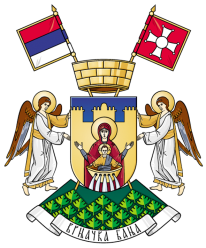 Република СрбијаОпштина Врњачка БањаКомисија за плановеБрој: 350-92/2017Датум: 14.03.2018.год.На основу члана 45a) Закона о планирању и изградњи („Сл. гласник РС“, бр. 72/09, 81/09-исправка, 64/10-УС, 24/11, 121/12, 42/13-УС, 50/13-УС и 98/13-УС, 132/14 и 145/14) и чл. 52. Правилника о садржини, начину и поступку израде докумената просторног и урбанистичког планирања („Сл. гласник РС“, бр. 64/2015), Комисија за планове Општине Врњачка Бања је на седници одржаној 14. марта 2018. године усвојила:ИЗВЕШТАЈо обављеној стручној контроли Нацрта плана детаљне регулације Центар 1 – Аутобуска станицаОдлуку о изради Плана детаљне регулације ''Центар 1 – Аутобуска станица'' донела је Скупштина општине Врњачка Бања, дана 4.05.2017. године, под бр. 350-92/17 („Сл. лист општине Врњачка Бања“, бр. 15/2017). Израда плана поверена је Општинској стамбеној агенцији општине Врњачка Бања. У законом прописаном поступку доношења плана, излагање материјала на рани јавни увид организовано је у периоду од 13. до 28. јула 2017.г. По обављеном раном јавном увиду, седница Комисије за планове одржана је 29. септембра 2017.г, и план је упућен у даљу процедуру, уз смернице обрађивачу да посебно обрати пажњу на зелене и слободне површине и на унутрашње грађевинске линије блокова.У току израде нацрта плана, прибављени су следећи услови:Решење Одсека за урбанизам еколошке и имовинско-правне послове бр.501-70/17 од 1.09.2017.г, о утврђивању мера и услова заштите животне средине,Услови Министарства здравља РС, Сектора за инспекцијске послове, Одељења за санитарну инспекцију, бр.350-01-41/2017-10 од 28.08.2017.г,Услови МУП РС, Сектора за ванредне ситуације, Одељења за ванредне ситуације у Краљеву 09/17/2 бр. 2017-11404/17 од 22.08.2017.г,Мишљење Завода за заштиту споменика културе Краљево, бр. 1086/2 од 2.10.2017.г,Технички услови ''ЕПС Дистрибуција'' д.о.о. Београд, Огранак Електродистрибуција Краљево, Погон Врњачка Бања, бр. 8Г.4.0.0.Д09.10-216812/3-17 од 29.09.2017.г,Обавештење ЈП ''Белимарковац'' бр. 01-2441/1 од 28.11.2017.г, и технички услови ЈП ''Белимарковац'' бр. 01-1919/1 од 4.09.2017.г,Услови предузећа ''Интерклима'' д.о.о. бр. 612 од 29.08.2017.г.Нацрт ПДР ''Центар 1 - Аутобуска станица'', достављен ради стручне контроле Комисији за планове Општине Врњачка Бања, садржи следеће прилоге: графички део:Постојеће стањеИзвод из ПГРПланирана наменаРегулацијаСаобраћај Синхрон планПримена планатекстуални део: ПДР Ц1 – текстУ складу са чл. 49. Закона о планирању и изградњи („Сл. гласник РС“, бр. 72/09, 81/09-исправка, 64/10-УС, 24/11, 121/12, 42/13-УС, 50/13-УС и 98/13-УС, 132/14 и 145/14) и чл. 49, 50. и 51. Правилника о садржини, начину и поступку израде докумената просторног и урбанистичког планирања („Сл. гласник РС“, бр. 64/2015), Комисија за планове Општине Врњачка Бања обавила је стручну контролу нацрта Плана детаљне регулације ''Центар 1 – Аутобуска станица'' - на 5. седници Комисије за планове, одржаној 27. фебруара 2018.г. у канцеларији начелника управе, и на две наредне (телефонске) седнице, 6. и 7, одржане 9. и 14. марта 2018.г. Седници одржаној 27.02.2018.г. присуствовали су сви чланови Комисије за планове, Драгољуб Контић, д.г.и, председник комисијеСлавољуб Рачић, д.и.а, заменик председника, др Игор Марић, д.и.а, Марица Мијајловић, д.и.а, Светлана Чеперковић, д.п.п,као и секретар комисије, Маја Здравковић и Славиша Пауновић, начелник ОУ. У делу седнице у ком је разматран нацрт ПДР ''Центар 1 - Аутобуска станица'', седници су присуствовали и председник Општине, Бобан Ђуровић и Владан Стефановић, одговорни урбаниста ПДР ''Центар 1 - Аутобуска станица''. У току образлагања нацрта плана од стране Владана Стефановића, одговорног урбанисте обрађивача плана,  комисија је дала више препорука, примедби - на техничку обраду и читљивост прилога:CAD цртежи треба да су у складу са најчешћом картографском конвенцијом (север на врху карте), ради лакше оријентацијефонт у тексту треба унифициратидокумент је технички тешко читљив, нејасанна нејасне критеријуме за спровођење плана и планско решење:нема потребе да се план спроводи путем урбанистичких конкурса (било као обавеза или као могућност), јер план већ даје урбанистичко решење целинереализација не треба да се врши парцијално, уситњавањем блокова, увести обавезу реализације по целинама - блоковимада ли постоје унутрашње грађевинске линије блокова, како се решавају улази у гараженису јасно издвојене површине јавнe наменe у плански документ треба уградити уговорне обавезе неопходне за реализацију раније планираних садржаја (паркирање за аква-парк на Рају, зеленило...) дато решење (са предложеном могућношћу фазне реализације у ком завршна фаза планира максималну изграђеност простора уз измештање аутобуске станице) може да буде  нека врста анализе за будућност, у овом тренутку је неопходно дати решење које поштује уговорне обавезе, у блоковима уз обалу реке, наспрамне грађевинске линије на суседним објектима су сувише близу (5 m)и закључила да је достављени нацрт плана потребно изменити у складу са уговорним обавезама, јасно издвојити површине јавне намене, дати обавезу јединствене реализације блокова - у целини, повећати (са 5 на 8 m) растојање наспрамних грађевинских линија у блоковима уз реку, технички дорадити све што сада у цртежима није јасно, послати комисији до уторка, 6. марта.Следећа седница Комисије за планове одржана је 9.03.2018.г, телефонским путем. Седници су присуствовале Светлана Чеперковић, д.п.п, и секретар комисије Маја Здравковић. Телефоном су позивани:Драгољуб Контић, д.г.и, председник комисије,Славољуб Рачић, д.и.а,др Игор Марић, д.и.а, Марица Мијајловић, д.и.а.За прерађену (према упутствима комисије датим на претходној седници) верзију нацрта плана, комисија је утврдила да недостају аналитичко-геодетски елементи за формирање парцела према датом решењу регулације, и дала следеће примедбе на техничку обраду прилога:прилог 1 - постојеће стање: у легенди недостаје граница ПДР (погрешно означена као граница УП), како графички прилог већ има назив ''постојеће стање'', непотребно је сваку намену означавати као ''постојећа ..''прилог 3 – планирана намена: неусаглашеност назива лејера са легендомприлог 4 – регулација и нивелација: регулациона линија реке и регулациона линија је исто; проверити спратност за ''Дунав осигурање''прилози 6 – синхрон план инсталација и и 7 - јавно / остало грађевинско земљиште: регулациона линија = регулациона линија рекау тексту недостају: насловна страна, меморандум агенције, извод из АПР-а и лиценца одговорног урбанисте; у делу текста који се односи на саобраћај наводи се да је саобраћајно решење ''илустративно'', и даје различите могућности у примени? потребно је дати једно решење, без алтернативе.Осим наведеног постављено је и питање да ли се земљиште планирано за јавне намене већ води на Општину.Комисија је закључила да је нацрт плана потребно допунити аналитичко-геодетским елементима за формирање парцела према датом решењу регулације, технички дорадити у односу на уочене недостатке и вратити на комисију пре јавног увида. Седма седница Комисије за планове одржана је 14.03.2018.г, телефонским путем. Седници су присуствовали Драгољуб Контић, д.г.и, председник комисије, Славиша Пауновић, начелник ОУ и Маја Здравковић, секретар Комисије. Телефоном су позивани:Светлана Чеперковић, д.п.п,Марица Мијајловић, д.и.а,Славољуб Рачић, д.и.а,др Игор Марић, д.и.а.Комисија је утврдила да је, у односу на примедбе дате на претходне две седнице, обрађивач допунио и технички дорадио нацрт плана. Закључак Комисије: Даје се позитивно мишљење на Нацрт Плана детаљне регулације ''Центар 1 – Аутобуска станица'', који се може упутити у процедуру јавног увида.Прилог 3)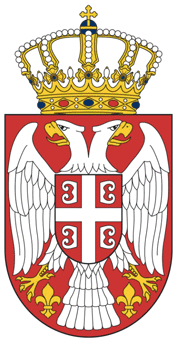 РЕПУБЛИКА СРБИЈАОПШТИНА ВРЊАЧКА БАЊАВрњачка Бања, Крушевачка 17Број: 350-92/2017 		Датум: 20.04.2018. годинеНа основу члана 50. Закона о планирању и изградњи („Сл. гласник РС“, бр. 72/09, 81/09-исправка, 64/10-УС, 24/11, 121/12, 42/13-УС, 50/13-УС и 98/13-УС, 132/14 и 145/14) и чл. 66. Правилника о садржини, начину и поступку израде докумената просторног и урбанистичког планирања („Сл. гласник РС“, бр. 64/2015), Комисија за планове Општине Врњачка Бања је на затворенoj седници одржаној 20. априла 2018. године сачинила:ИЗВЕШТАЈо обављеном јавном увиду у Нацрт Плана детаљне регулације Центар 1 – Аутобуска станицаУводне напомене	Одлуку о изради Плана детаљне регулације Центар 1 – Аутобуска станица донела је Скупштина општине Врњачка Бања, дана 4.05.2017. године, под бр. 350-92/17 („Сл. лист општине Врњачка Бања“, бр. 15/2017), сагласно чл. 35. ст. 7. и чл. 46. Закона о планирању и изградњи („Сл. гласник РС“, бр. 72/09, 81/09-исправка, 64/10-УС, 24/11, 121/12, 42/13-УС, 50/13-УС и 98/13-УС, 132/14 и 145/14), чл. 31. Правилника о садржини, начину и поступку израде докумената просторног и урбанистичког планирања („Сл. гласник РС“, бр. 64/2015), чл. 9. ст. 3, 4. и 5. Закона о стратешкој процени утицаја на животну средину („Сл. гласник РС“, бр. 135/2004 и 88/2010) и чл. 36. Статута Општине Врњачка Бања („Сл. лист општине Врњачка Бања“, бр. 23/2016 – пречишћен текст). Одлука је донета по претходно прибављеном мишљењу Комисије за планове бр. 350-86/17 од 26.04.2017. године.Одлуком о изради Плана детаљне регулације Центар 1 – Аутобуска станица приступило се изради плана детаљне регулације којим је, у складу са мерама за спровођење и реализацију ПГР Врњачке Бање („Службени лист општине Врњачка Бања”, бр. 27/2016), обухваћено подручје зона централних функција на локацији „Аутопревоз”, површине приближно 3,78 ha.Чланом 9. ст. 1. Одлуке, сагласно одредбама Закона о стратешкој процени утицаја на животну средину („Службени гласник РС”, бр. 135/04 и 88/10) и на основу Мишљења Одсека за урбанизам, еколошке и имовинско-правне послове бр. 350-85/17 од 13.04.2017.г, одлучено је да се неће приступити изради стратешке процене утицаја Плана на животну средину.Израда плана, сагласно чл. 7. став 1, тачка 1. Закона о јавним набавкама („Сл. гласник РС”, бр. 124/2012, 14/2015 и 68/2015) и чл. 6. став 2. тачка 1. Одлуке о оснивању Општинске стамбене агенције („Сл. лист општине Врњачка Бања”, бр. 22/12 и 27/16), поверена је Општинској стамбеној агенцији општине Врњачка Бања..У законом прописаном поступку доношења плана, излагање материјала на рани јавни увид организовано је у периоду од 13. до 28. јула 2017.г. По обављеном раном јавном увиду, седница Комисије за планове одржана је 29. септембра 2017.г, и план је упућен у даљу процедуру, уз смернице обрађивачу да посебно обрати пажњу на зелене и слободне површине и на унутрашње грађевинске линије блокова.Пре излагања нацрта плана на јавни увид, у складу са Правилником о садржини, начину и поступку израде докумената просторног и урбанистичког планирања („Сл. гласник РС“, бр. 64/2015), Комисија за планове Општине Врњачка Бања је, на седницама одржаним 27. фебруара, 9. и 14. марта 2018. године, извршила стручну контролу нацрта плана, о чему је сачинила извештај од 14.03.2018. године, дајући позитивно мишљење на нацрт Плана детаљне регулације Центар 1 – Аутобуска станица.Поступак јавног увида	Оглас о јавном увиду у нацрт Плана детаљне регулације Центар 1 – Аутобуска станица објављен је у дневном листу Политика дана 16.03.2018. године, и на званичној интернет страници општине Врњачка Бања 19.03.2018. године.Јавни увид трајао је 30 дана, од 19.03.2018. године до 17.04.2018. године. У овом периоду Нацрт плана био је доступан за јавни увид у згради Општине Врњачка Бања, радним данима у периоду од 9,00 до 14,00 сати, а у дигиталном облику на званичној интернет страници општине Врњачка Бања (vrnjackabanja.gov.rs).У огласу о излагању Нацрта плана на јавни увид описан је и начин на који заинтересована правна и физичка лица могу доставити примедбе на плански документ, објављен је термин јавне презентације Нацрта плана, 5.04.2018. године, као и термин одржавања јавне седнице Комисије за планове, 20.04.2018. године.Јавна презентација Нацрта плана одржана је 5.04.2018. године у скупштинској сали Општине Врњачка Бања.У току јавног увида није достављена ниједна примедба на Нацрт плана.Јавна седница Комисије за планове одржана је 20.04.2018. године, у скупштинској сали Општине Врњачка Бања. Јавној седници су присуствовали председник и чланови комисије за планове: Драгољуб Контић, Славољуб Рачић и Светлана Чеперковић, као и Славиша Пауновић, начелник ОУ. Седницу је отворио председник комисије за планове, констатовао присутност чланова комисије и представника ОУ, као и да нема присутних заинтересованих лица, и да у току јавног увида није достављена ниједна примедба на Нацрт плана.Са јавне седнице Комисије сачињен је записник у складу са Правилником о садржини, начину и поступку израде докумената просторног и урбанистичког планирања („Сл. гласник РС“, бр. 64/2015).Тиме је завршена јавна седница Комисије за планове. Чланови Комисије су одлучили да се одмах потом одржи и затворена седница, на којој је, након извршеног увида у спроведени поступак израде, контроле и излагања плана на јавни увид, констатовано да се Нацрт ПДР Центар 1 – Аутобуска станица може упутити у процедуру доношења.СЕКРЕТАР КОМИСИЈЕ __________________________Маја ЗдравковићНАЧЕЛНИК ОПШТИНСКЕ УПРАВЕ_________________________Славиша ПауновићПРЕДСЕДНИК КОМИСИЈЕ_____________________________Драгољуб Контић, дипл.грађ.инжЧЛАНОВИ КОМИСИЈЕ_____________________________Славољуб Рачић, дипл.инж.арх, зам. председника_____________________________др Игор Марић, дипл.инж.арх._____________________________Марица Мијајловић, дипл.инж.арх._____________________________Светлана Чеперковић, дипл.просторни планерСЕКРЕТАР КОМИСИЈЕ __________________________Маја ЗдравковићНАЧЕЛНИК ОПШТИНСКЕ УПРАВЕ_________________________Славиша ПауновићПРЕДСЕДНИК КОМИСИЈЕ_____________________________Драгољуб Контић, дипл.грађ.инжЧЛАНОВИ КОМИСИЈЕ_____________________________Славољуб Рачић, дипл.инж.арх, зам. председника_____________________________др Игор Марић, дипл.инж.арх._____________________________Марица Мијајловић, дипл.инж.арх._____________________________Светлана Чеперковић, дипл.просторни планер